Søndag 26.juni 2022Utdrag fra søknad som er godkjent av Statens Vegvesen, Trøndelag fylke, Levanger Kommune og Politi :Veger som er stengt eller delvis stengt: Eidsbotnvegen stenges i begge retninger i 2 x 30 min på søndag 26.juni + Fv 6899 (motgående trafikk) frem til Alstadhaug kirke 1. stenging kl 8.15 – 8.45 2. stenging kl 13.00 – 13.30 KartutsnittHele strekningen: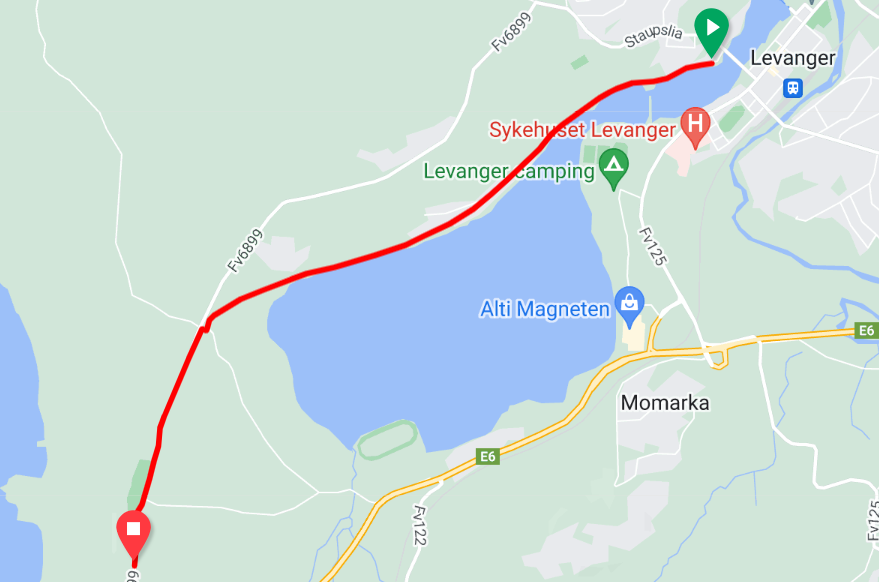 Utsnitt av stenging Eidsbotnvegen: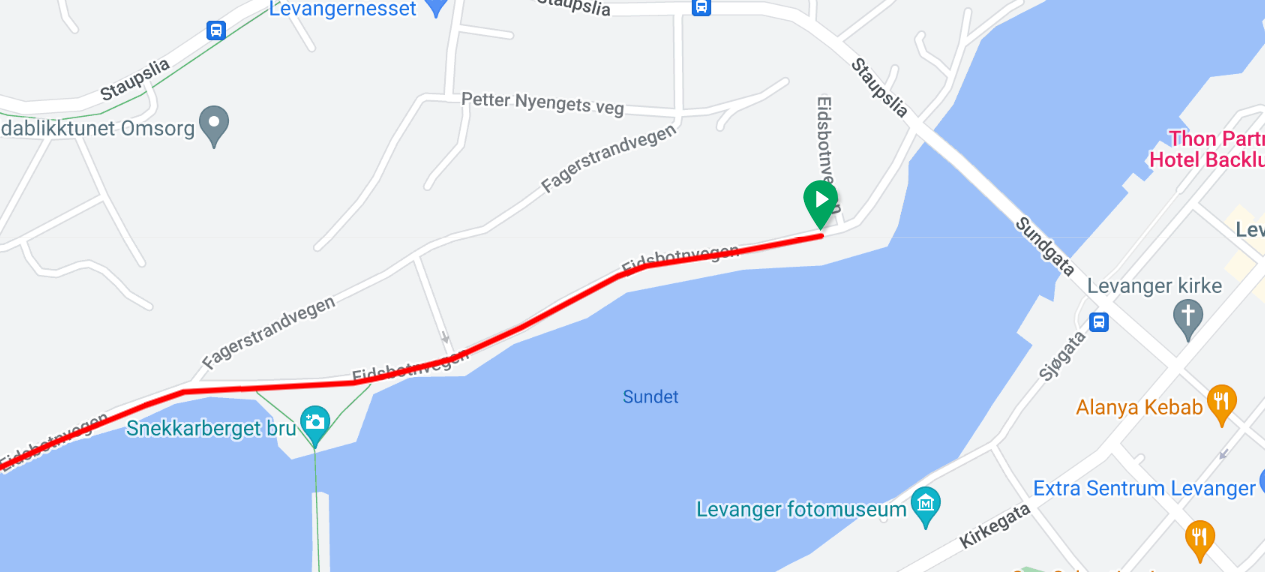 Utsnitt av stenging ved Alstadhaug: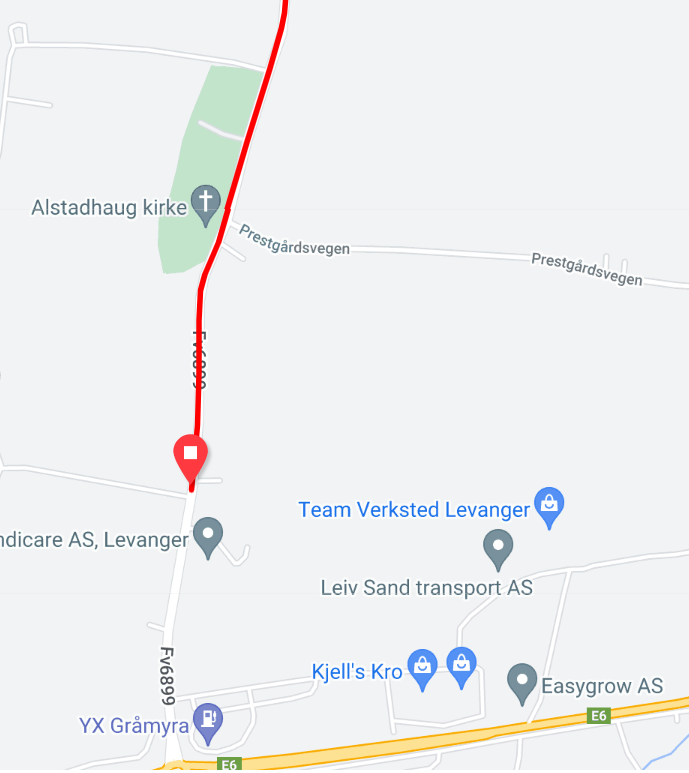 